The Second Question: Sample Rigorous Items and Performance ItemsLaToya is testing how much weight a bag can hold. She plans to put juice bottles into three bags. She wants each bag to have a total weight within the given range.	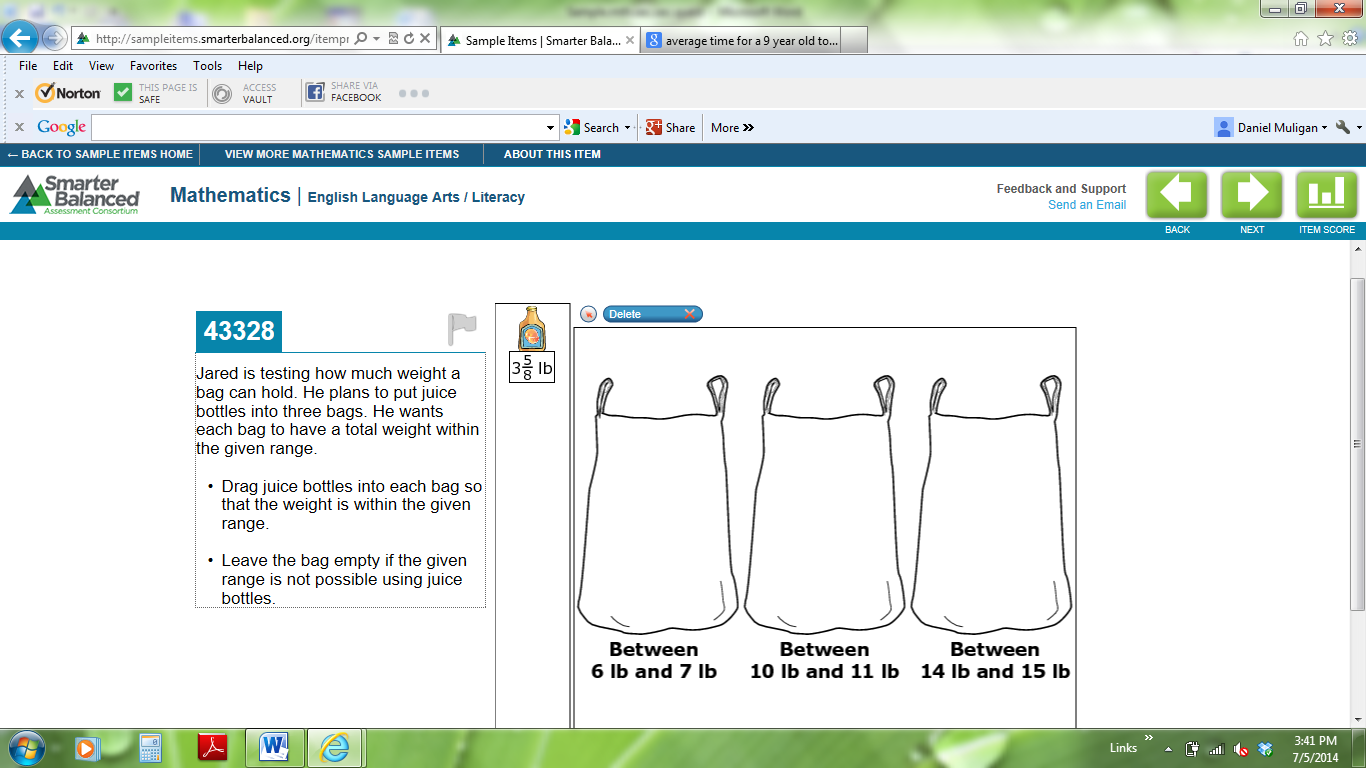 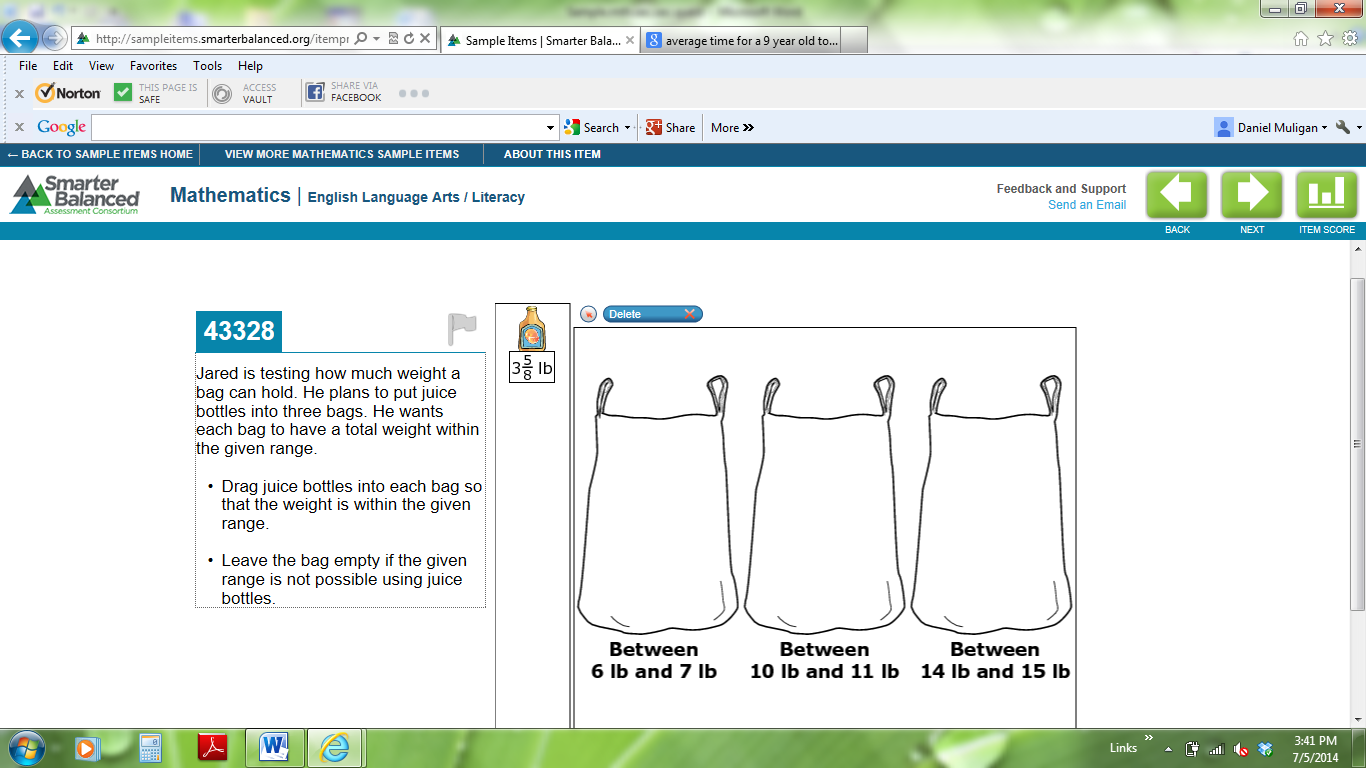 Draw juice bottles into each bag so that the weight is within the given range. Show your thinking.Leave the bag empty if the given range is not possible using juice bottles. Explain how you know the juice bottles will not fit in the given range.The point on the number line shows the location of   -3 . 	Write each expression into a box to show its correct location on the number line.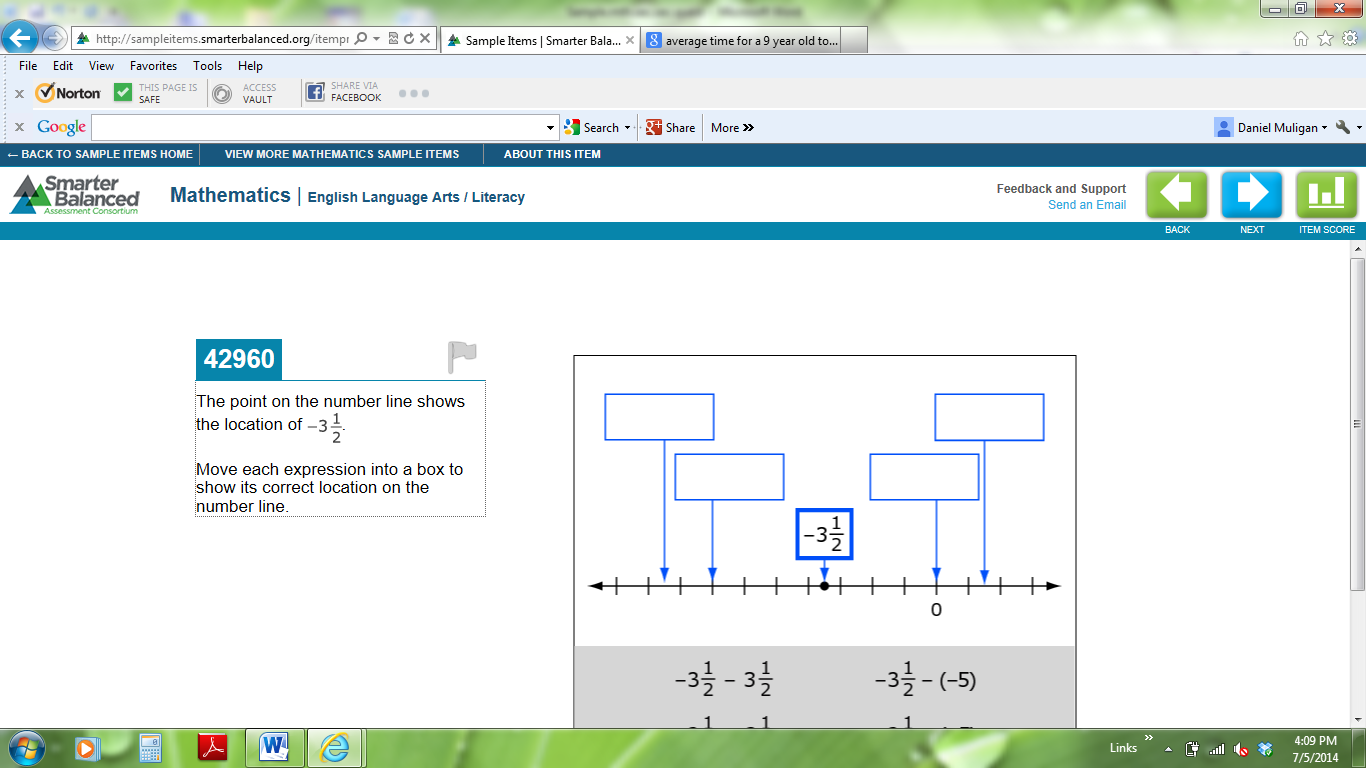 Given the expressions:Three unique expressions whose sum is less than 10. Explain how you know.Three unique expressions whose sum is between 10 and 20. Explain how you know.Three unique expressions whose sum is greater than 20. Explain how you know.A circle has its center at (6 , 7) and goes through the point (1 , 4) . A second circle is tangent to the first circle at the point (1 , 4) and has the same area. What are the coordinates for the center of the second circle? Show your work or explain how you found your answer.Tanya is buying a used car. She will choose between two cars. The table below shows information about each car.Tanya wants to compare the total costs of buying and using these cars.Tanya estimates she will drive at least 200 miles per month.The average cost of gasoline per gallon in her area is $3.70.Tanya plans on owning the car for 4 years.Calculate and explain which car will cost Tony the least to buy and use.Dan Mulligan, flexiblecreativity.com, 2017 – 2018CarCostMiles per Gallon(MPG)Estimated intermediate RepairsCar A$320018$700Car B$470024$300